MITHUN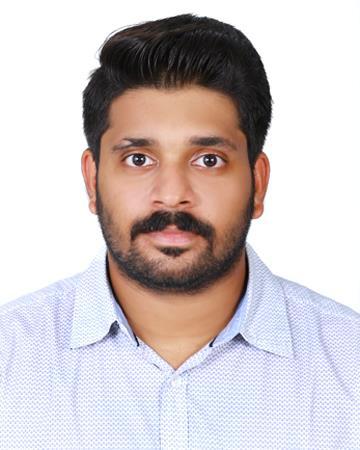 Mechanical Engineer(HVAC),Electra Electromechanical Contracting LLC, Ajman, U.A.E Email: mithun.380367@2freemail.com Total Work Experience: 3 Years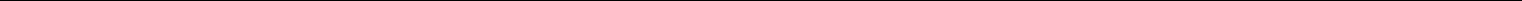 Professional Profile:Good team worker and has an excellent leadership skill which can provide prompt support to entire management systemPossess young and energetic leadership, problem solving, decision making, effective and excellent communication skills, Customer service skills and Positive working Attitude.Demonstrated ability to handle multiple projects, meeting deadlines with sound management skills.Leadership quality, excellent communication & interactive skills.Self-motivated, able to work independently as well as an effective team leader and proactive team-player.Ability to work under high stress condition.Quick learner with ability to adapt to new working environments.Professional Strengths and Key Skills:Verifying the design drawings and equipment issued by consultantEstimating the quantity of materials and equipment as per tender drawingVerify the shop drawings prepared by draftsmanArrange material submittals for consultant approval as per specifications.Take approvals for drawings and materialsVerifying the Coordination drawing such as External coordination drawings, Reflected ceiling coordination drawings, above false ceiling coordination drawings.Site Coordination of all MEP services.Selection of Diffusers, Grilles, Louvers etc.Preparation of Tag list for Duct Fabrication.Quantity takes of Diffusers, VCD, and Grilles.Overall project supervision including coordination comments of drawings and response to quires during all stages of the projectAs per work progress arranging consultant inspections and submitting the invoiceAttend the meetings with clients and consultantsEnsuring that the mechanical works are as per approved drawing and material approval and following correct installation practices standards and safety measuresVerifying the quantity takeoff of the materials taken by the subordinatesConfirming correctness of quantities before issuing material requestMonitor consumption of material with respect to the ordered materials.Checking the resource utilization in coordination with the supervisor of each activity and comparing the same with estimated labor hours.Preparing the method statement for each activity and identify the risks involve for the each activity in coordination with the safety officer.Preparing and Maintain records such as Drawing submission, Material submission, Sample submission, Work Inspection Request, RFI, Document transmittal etc.Arrange third party for air balancing and water balancing and ensure that all are as per design.Hand over the projects within the scheduled time with as built drawings and commissioning certificates.Educational Details:IT Skills:MS Office Applications, AutoCAD and Various HVAC softwarePrevious Appointments:Mechanical Engineer(HVAC)M/s. Electra Electromechanical Cont. LLC,UAE( March2016 To date)M/s. ABS Aircon Engineering Ptv Ltd Bangalore, India (Dec 2014 To Jan 2016)Professional ExperienceSite EngineerM/s. Electra Electromechanical Contracting LLC (2016-till date)Supervise the Erection, installation of HVAC equipment.Design and provide HVAC product designs for the small building.Prepare records of all engineering documents, their specification and planned the schedule for the same.Trained the contractors for the field installation process.Answered all queries of the internal and external customers and ensured their satisfaction.Develop modifications on the products and updated it with the latest technologies.Coordinate with the cross functional teams and completed the product.Site supervision of HVAC related works like ducting and plumbing during the equipment installation.Inspecting the newly installed units.Coordinates for the work completion with different departments and subcontractors.Reporting to: Project ManagerPROJECTS HANDLEDAdvanced Military Maintenance Repair and Overhaul Center ( AMMROC ) Al Ain, Consultant : AECOMMain Contractor : AL FARA’APosition: Asst: Project Engineer for Hangar 6 Flight Paint Booth under Morehead Industrial Services Inc,New York.Proposed (Hotel Appartment + Comercial) Building (2B + G + M + 3Typ + Hc)Client : Mr. Mahammed Abdulla Alkaz (WAQF)Consultant : Eng. Adnan Saffarini, Design, Supervision & Consultant HVAC Contractor:Al Futtaim engineering.HVAC System : Air Cooled ChillerPosition : Site EngineerCURRENT PROJECTConstruction of Back of House Facilities for Six Flags Theme ParkClient : Dubai Park & ResortsConsultant : Dynamic Engineering ConsultantsContractor HVAC : Mechatronics MEP L.L.C HVAC System :District CoolingPosition : HVAC Site EngineerM/s. ABS Aircon Engineering Ptv Ltd Bangalore, India (2014 Dec to 2016 Jan)PROJECTS HANDLEDConstruction of Decathlon Sports StorePosition : HVAC EngineerLanguages:English, Hindi, MalayalamOther Activities:Reading, Music, Mind and Body development activities & Computer,Declaration :I hereby solemnly declare that all the statements mentioned in my C.V is true and correct to the best of my bel and knowledge.Board/QualificationInstituteUniversitySpecializationYear%B.TechChrist University, BangaloreChristMechanical201460.00UniversityEngineeringSanthome HigherKerala Board ofPlusTwoSecondarySchool kolakkad,Higher SecondaryScience201071.00keralaS.S.L.CSanthome HighSchool kolakkad,KeralaBoardGeneral200884.00keralaGeneral Info:Date of birthDate of birth-22/07/1992GenderGender-MaleNationalityNationality-IndianReligionReligion-Christian RCMarital StatusMarital Status-Single-SinglePresent AddressPresent Address-Mushirif,Ajman,UAE-Mushirif,Ajman,UAE